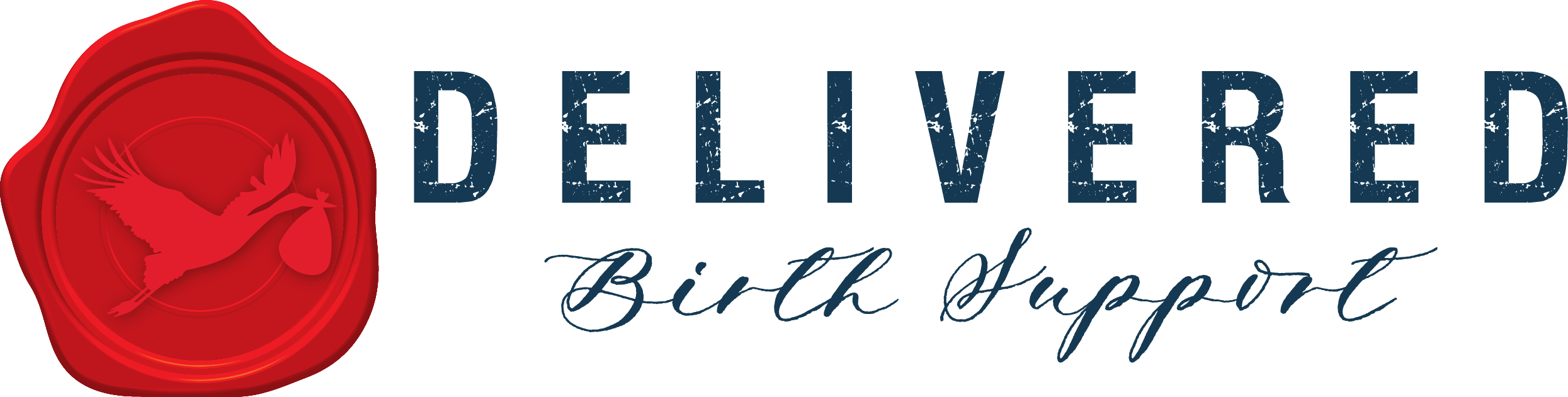 Birth PreferencesName: ________________________	Estimated Due Date: _____________While I know I may need to respond to unexpected situations, these are my current intentions. Please explain everything that is happening to my birth team and me. I trust my medical team but I want to be a good advocate for myself and an active participant in my birth. Thank you for helping me have a safe, healthy, and satisfying birth!My support team: ______________________________________________I plan to minimize interventions during my labor and birth:Do not offer me medicated pain relief. I will ask for it if I want it.I prefer intermittent monitoring. I prefer a saline lock. I do not want routine intravenous fluids.Please minimize cervical examinations.I want my waters to break on their own.I prefer non-drug methods to help labor progress.I would like time to labor down and follow my body’s urges to push before we consider directed pushing. I understand that this type of pushing may be useful in certain circumstances.I would like my baby on my chest immediately after birth, allowing us to have as much skin-skin-contact as possible and an opportunity to breastfeed.Please allow me time to deliver my placenta without cord traction.Please delay cord clamping for ____ minutes.I consent to the following newborn care procedures:Vitamin K injectionNewborn antibiotic eye ointmentHepatitis B vaccineCircumcision